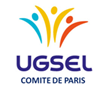 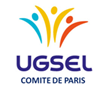 ATHLÉTISME D’ÉTÉCHAMPIONNAT COMITÉ DE PARISMercredi 18 Mai 2022 COURSES ET SAUTS EN HAUTEUR à l’INSEPJURY  À renvoyer impérativement pour le : Lundi 16 Mai 2022  ETABLISSEMENT : ___________________________________________________   SIGLE : ______________Nom de la ou les personnes JURY le mercredi 18 Mai 2022 :---JEUNES -JUGES : NOM : 	 Fait à : ______________________________________  Le : _______________________            Signature : 